от 12 мая  2023 года №39Об аннулировании и  присвоении адресов объектам недвижимости.  В соответствии с Федеральными законами  от 06.10.2003 г. № 131-ФЗ «Об общих принципах организации местного самоуправления в Российской Федерации», от 28.12.2014 г.  № 443-ФЗ «О федеральной информационной адресной системе и о внесении изменений в Федеральный закон «Об общих принципах организации местного самоуправления в Российской Федерации», Постановлением Правительства РФ от 19 ноября 2014 г. N 1221"Об утверждении Правил присвоения, изменения и аннулирования адресов", постановлением Семисолинской сельской администрации  № 3 от 11 января 2022 года «Об утверждении Административного регламента предоставления муниципальной услуги «Присвоение, изменение и аннулирование адресов объектам недвижимого имущества», Семисолинская сельская администрация  П О С Т А Н О В Л Я Е Т:     В связи прекращением существования неактуального, недостоверного адреса и сведений о нем c кадастровым номером  12:13:0270102:3 аннулировать следующий адрес: Российская Федерация, Республика Марий Эл, муниципальный район Моркинский, сельское поселение Семисолинское, деревня Алмаметьево, улица Чапаева,  земельный участок  4/1, 1.1. Земельному участку с кадастровым номером 12:13:0270102:4 присвоить  следующий адрес: Российская Федерация, Республика Марий Эл, муниципальный район Моркинский, сельское поселение Семисолинское, деревня Алмаметьево, улица  Чапаева, земельный участок 4/1.2. В связи прекращением существования неактуального, недостоверного адреса и сведений о нем c кадастровым номером  12:13:0270102:4 аннулировать следующий адрес: Российская Федерация, Республика Марий Эл, муниципальный район Моркинский, сельское поселение Семисолинское, деревня Алмаметьево, улица Чапаева,  земельный участок  4/2. 2.1. Земельному участку с кадастровым номером 12:13:0270102:3 присвоить  следующий адрес: Российская Федерация, Республика Марий Эл, муниципальный район Моркинский, сельское поселение Семисолинское, деревня Алмаметьево, улица  Чапаева, земельный участок 4/2. 3.  Разместить вышеуказанные адреса объектов недвижимости в Федеральной адресной информационной системе (ФИАС).4. Обнародовать настоящее постановление в установленном порядке на информационных стендах поселения и разместить в информационно-телекоммуникационной сети «Интернет» на официальном Интернет-портале Республики Марий Эл, страница Семисолинская сельская администрация: http://mari-el. gov.ru/morki/semisola/»5. Настоящее постановление вступает в силу со дня его подписания. 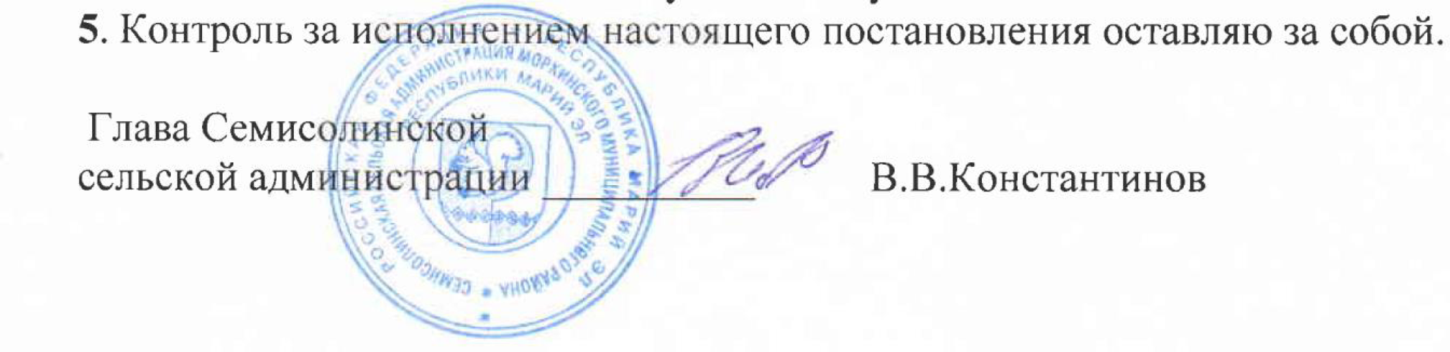 6.   Контроль за исполнением настоящего постановления оставляю за собой.Глава Семисолинской сельской администрации  ____________        В.В.Константинов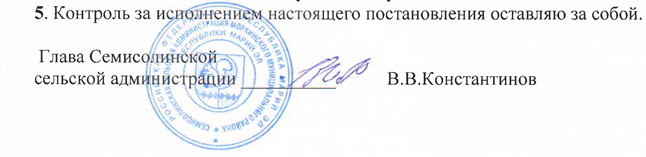 РОССИЙ ФЕДЕРАЦИЙМАРИЙ ЭЛ РЕСПУБЛИКАМОРКО МУНИЦИПАЛЬНЫЙ РАЙОНСЕМИСОЛА ЯЛЫСЕ АДМИНИСТРАЦИЙ                       ПУНЧАЛ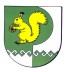 РОССИЙСКАЯ   ФЕДЕРАЦИЯ РЕСПУБЛИКА МАРИЙ ЭЛ МОРКИНСКИЙ МУНИЦИПАЛЬНЫЙ РАЙОН СЕМИСОЛИНСКАЯ СЕЛЬСКАЯ АДМИНИСТРАЦИЯПОСТАНОВЛЕНИЕ